Nutrition = Solutions to Healthy Aging and Long-Term Services and Supports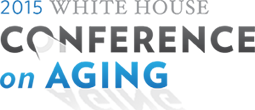 National WebinarJanuary 29, 2015, 2:00-3:30 pm ESTThe White House Conference on Aging is held every decade and brings together experts and stakeholders in the area of older adults and aging.  The Conference also provides a forum to discuss age-related policies, influence decision makers at state and federal levels, and guide the public and private sectors in contributing to the well-being of older adults.This is the 2nd in a series of official webinars presented by the 2015 White House Conference on Aging addressing important issues for older Americans.  The 2015 White House Conference on Aging has identified Healthy Aging and Long-Term Services and Supports as 2 of their 4 priority areas. This webinar outlines how nutrition is integral to these areas and how nutrition interventions can offer low-cost and effective solutions to strengthening the Patient Protection and Affordable Care Act.Topics for this national nutrition webinar include:The importance of nutrition programs for older adults and the need for innovation and expansion with an emphasis on the Older Americans ActThe significance of nutrition in chronic disease and as a key indicator of older adult health and opportunities for advancing the value of registered dietitian nutritionists in partnership with other healthcare professionals, for health promotion and disease prevention among older adultsThe growing issue of malnutrition in older adults, local quality improvement solutions to advance their health by integrating malnutrition screening and intervention in healthcare delivery systems, and the use of malnutrition quality measures in public and private accountability programs.  The webinar will feature:Nora Super Executive Director2015 White House Conference on AgingPaul Downey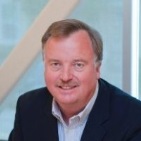 President and CEO, Serving Seniors, San Diego, California Immediate Past President, National Association of Nutrition and Aging Services ProgramsMartha Peppones, MS, RD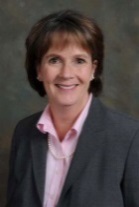 Director of Nutrition ServicesSenior Services of Snohomish County, WashingtonKristi Mitchell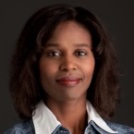 Senior Vice PresidentAvalere Health, Washington, D.C.Continuing Education Units: 1.5 Dietitian CPEU, 1.5 Nurse Contact Hours*The webinar is co-hosted by The Academy of Nutrition and Dietetics and the National Association of Nutrition and Aging Services Programs, with support from Abbott.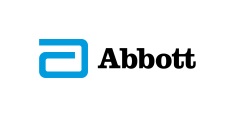 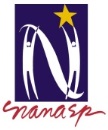 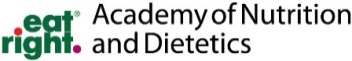 *Abbott Nutrition Health Institute is an approved provider of continuing nursing education by the California Board of Registered Nursing, Provider #CEP11213Topic: The Role of Nutrition in Healthy Aging 
Date: Thursday, January 29, 2015 
Time: 1:00 pm, Central Standard Time (Chicago, GMT-06:00) 

----------------------------------------------------- 
To register for this meeting 
----------------------------------------------------- 
1. Go to https://eatright.webex.com/eatright/j.php?RGID=rdaafb5b4c987c4ae1819f34083e84010 
2. Register for the meeting. 

Once the host approves your request, you will receive a confirmation email with instructions for joining the meeting. 

To view in other time zones or languages, please click the link:  https://eatright.webex.com/eatright/j.php?RGID=r78c831b71a22a115f6f5d40c3b6528c1